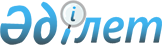 Қостанай ауданы бойынша халық үшін тұрмыстық қатты қалдықтарды жинауға, тасымалдауға, сұрыптауға және көмуге арналған тарифтерді бекіту туралыҚостанай облысы Қостанай ауданы мәслихатының 2022 жылғы 31 тамыздағы № 202 шешімі. Қазақстан Республикасының Әділет министрлігінде 2022 жылғы 2 қыркүйекте № 29385 болып тіркелді
      Қазақстан Республикасының Экология кодексінің 365-бабы 3-тармағының 3) тармақшасына, Қазақстан Республикасының "Қазақстан Республикасындағы жергілікті мемлекеттік басқару және өзін-өзі басқару туралы" Заңының 6-бабы 1-тармағының 15) тармақшасына сәйкес, Қостанай аудандық мәслихаты ШЕШТІ:
      1. Қостанай ауданы бойынша халық үшін тұрмыстық қатты қалдықтарды жинауға, тасымалдауға, сұрыптауға және көмуге арналған тарифтер осы шешімнің қосымшасына сәйкес бекітілсін.
      2. Осы шешім оның алғашқы ресми жарияланған күнінен кейін күнтізбелік он күн өткен соң қолданысқа енгізіледі. Қостанай ауданы бойынша халық үшін тұрмыстық қатты қалдықтарды жинауға, тасымалдауға, сұрыптауға және көмуге арналған тарифтер
					© 2012. Қазақстан Республикасы Әділет министрлігінің «Қазақстан Республикасының Заңнама және құқықтық ақпарат институты» ШЖҚ РМК
				
      Қостанай аудандық мәслихатының хатшысы 

М. Сартов
Қостанай аудандық мәслихатының2022 жылғы 31 тамыздағы№ 202 шешімінеқосымша
Атауы
Есептік бірлік
Теңге (қосылған құн салығынсыз)
Жайлы үйлер 
айына 1 тұрғыннан
425,91
Жайлы емес үйлер 
айына 1 тұрғыннан
456,67
Жылдық тариф бірлігіне (көлем)
1 текше метр
2839,38